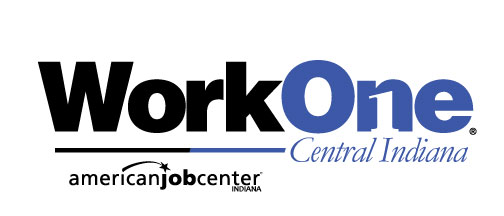 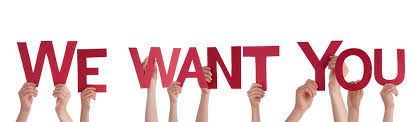 FOR THESE JOB OPENINGSWeek of July 10th , 2023www.IndianaCareerConnect.comWorkOne/WIOA Title 1 provides equal opportunity programs. Auxiliary aids and services are available upon request to individuals with disabilities. The Hearing-Impaired Relay Service is available at:  1-800-743-33337/11 – 1:00 pm / Resume, Cover Letter & Thank You - Employer Focused:  Do you know the latest strategies for effective employer focus and delivery?   Follow us on Twitter@NoblesvilleW1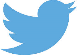 7/12 – 1:00 pm / Interview with Your Star Skill Stories:  Learn how to demonstrate in an interview that you have had achievements using skills needed by the employer.Apex Systems, Inc
Job #: 10378903
Job Title: .NET Mobile Developer Ivy Tech Community College
Job #: 10379961
Job Title: Department Chair for Life and Physical SciencesFacility Solutions Group Inc.
Job #: 10379302
Job Title: Apprentice ElectricianO'Malia's Living
Job #: 10378788
Job Title: Sales ConsultantIvy Tech Community College
Job #: 10379711
Job Title: Director of Financial Aid (Hamilton County)Center For Diagnostic Imaging
Job #: 10377886
Job Title: East Front OfficeFoundever
Job #: 10377882
Job Title: Customer Service Representative Convergint Technologies, LLC
Job #: 10379528
Job Title: Security Technician 2ResCare
Job #: 10380338
Job Title: LICENSED PRACTICAL NURSE BAYADA Home Health Care
Job #: 10380118
Job Title: Registered Nurse (RN)Sunbelt Rentals
Job #: 10378960
Job Title: Mechanic 2TruGreen Limited Partnership
Job #: 10378396
Job Title: Lawn SpecialistResCare
Job #: 10379904
Job Title: Chaplain - PRNFirst Busey Corporation
Job #: 10379005
Job Title: Commercial Syndication ManagerComprehensive Pharmacy Services
Job #: 10376073
Job Title: Director of PharmacyTrilogy Health ServicesJob #: 10378851Job Title: RN - Registered NursePep Boys
Job #: 10378437
Job Title: Auto General Service TechnicianFastenal Company
Job #: 10378599
Job Title: BuyerResCare
Job #: 10380324
Job Title: Area SupervisorDaVita
Job #: 10379909
Job Title: Patient Care TechnicianRed Bull North America
Job #: 10380271
Job Title: Sales TraineeVerizon
Job #: 10379273
Job Title: Retail Sales AssociateFollow us on Twitter@HamiltonCoW1Curium
Job #: 10379014
Job Title: Manager Quality Assurance